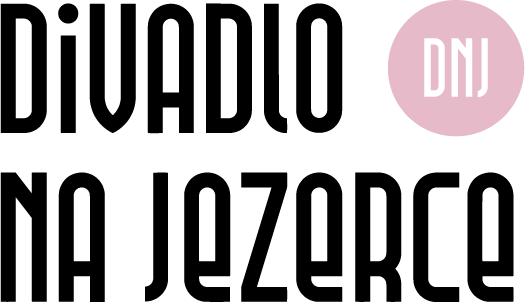 DIVADLO NA JEZERCE, s.r.o.se sídlem:		Pod Vilami 26, 140 00, Praha 4 zastoupené:		Janem Hrušínským, jednatelSpolečnost je plátcem DPHIČO:			27112110DIČ: 			CZ27112110ČÚ:			107-3193950267/0100Kontaktní osoba:	Nikola Hrklová / provozní ředitelka, 727 874 341, jezerka@hrusinsky.cz (dále jen “DNJ“)a Městské kulturní středisko – Strakonice, příspěvková organizace se sídlem:	           Mírová 831, Strakonice 1, 386 01 StrakoniceIČO: 	00367869DIČ: 	CZ00367869 Kontaktní osoba: 	Zdenka Rábová / programové odd., 605 774 335, zdenka.rabova@meks-st.cz(dále jen "pořadatel") UZAVÍRAJÍ SMLOUVU O ZPROSTŘEDKOVÁNÍ PŘEDSTAVENÍ DNJ:Číslo smlouvy: 							18/2/24	Název pořadu:							Občan první jakostiAutor pořadu:							Matěj BalcarMísto konání:							MěKS StrakoniceDen a hodina: 							1. 2. 2024 od 19:00Počet představení:						1Technická příprava: 						od 16:00Smluvní cena za zprostředkování: 				77 tis. + DPH dle platné legislativy/faktura DNJ/Ostatní náklady pro pořadatele: Doprava herců a techniky DNJ – po dohodě s dopravcem fakturou: Jaroslav Franěk, 605 032 731Úhrada autorského honoráře: Autorský honorář náležící autorům díla ve výši 15 %, uhradí autorům díla za pořadatele DNJ – pořadatel je v této souvislosti povinen do 10 dnů po uskutečnění představení zaslat DNJ přehled dosažených hrubých tržeb za představení na email: jezerka@hrusinsky.cz. DNJ na základě tohoto přehledu o hrubých tržbách vystaví pořadateli fakturu na zaplacení autorského honoráře ve výši 15 %+DPH z hrubých tržeb za představení. Pořadatel se zavazuje fakturu ve lhůtě splatnosti DNJ zaplatit.Ubytování zajišťuje a hradí pořadatel dle požadavků DNJ.  Požadavek na ubytování není. Další smluvní podmínky: příloha č.1 – nedílná součást smlouvyTechnické podmínky: příloha č.2 – nedílná součást smlouvy V Praze, dne: 						       	 Ve Strakonicích, dne:………………………….……………………					……………………………..………………za DNJ								pořadatel					